Výprava plná pokusů / badatelská výprava / vědecká výpravaČolci – přes počítač si povídají o tom že, s Bambusíkem do třídy prý chodí nějaká holka a to je prý taky světluška. A jak je to možné, vždyť k nim do oddílu nechodí. Káša jim vysvětluje, že v jejich městě je několik oddílů. A děti říkají, že neví, kde tedy mají klubovny a, že je nikdy neviděli, Káša popisuje nějaká místa, třeba vedle kostela, dřevem oobložená budova v parku, … A pak řekne, že v době koronaviru si s ostatními vedoucími posílají nápady na aktivity na dálku a že Výr, vedoucí družiny Netopýrů jim poslal návody na pokusy, které si společně – na dálku vyzkouší… Titulka – jeden z pokusůÚvodní dvoustrana VÝPRAVA PLNÁ POKUSŮObrázek Káši jak říká: Uspořádali jsme střediskovou akci, na které se Čolci seznámili s vlčaty a světluškami z ostatních oddílů a také si vyzkoušeli různé pokusy.Najdeš na dvoustraně a titulce:Kášu a deset čolků?Tyto výřezy (obrázky šesti výřezů z obrázku)Vždy jedno dítě z oddílu Kotva, Dráčata, Medvědi, Vlci, Žabky, Sedmikrásky, BeruškyNa dvoustraně + titulce jsou děti (sami/ ve dvojicích/ v hloučcích), dělají pokusyDeset dětí + káša mají oddílová trička s čolky (můžou být různobarevná ať se to hůře hledá)Dítě, které máNa triku drakaNa triku  medvědaNa triku vlkaNa hlavě čepičku žabky (hlava s očima žabky)Sukni celou posetou sedmikráskami a čelenku se sedmikráskouNa hlavě má tykadélka a na zádech křidýlka jako beruška? Dítě se opírá o kotvudite ma v ruce pomerancovou slupku a miri s ni na svicku, svicka dela maly ohnostroj, kolem jsou slupky od bananu, postava tam dite a odstavnovacem a popiji dzus?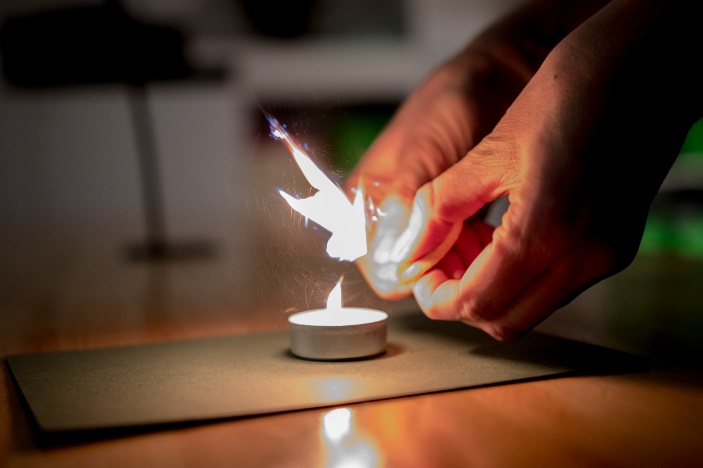 dite stoji u stolu,na kterem je citron a z nej ,,vybublava,, zluta lava jako ze sopky. opodal je dalsi dite s dlouhy! brckem a upiji mu z citronu a moc si pochutnává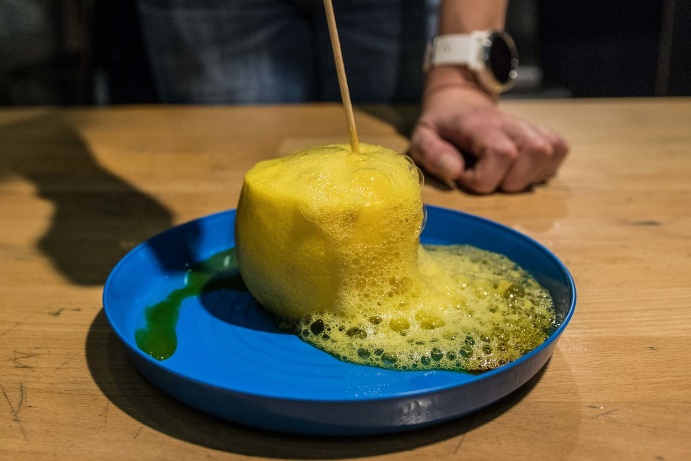 deti si hazi vajickem/ jsou v mistnosti a hazi si s vajicky o zed jako s hopiky (skace jich tam fakt hodne a oni prchaji a dostavaji rany?)deti jsou u stolu kde jsou v bublinkove vode rozinky, deti muzou tancit, jedno muze mit lupu prilozenou ke sklenici a pozorovat tancici rozinky (rozinky se suknemi...)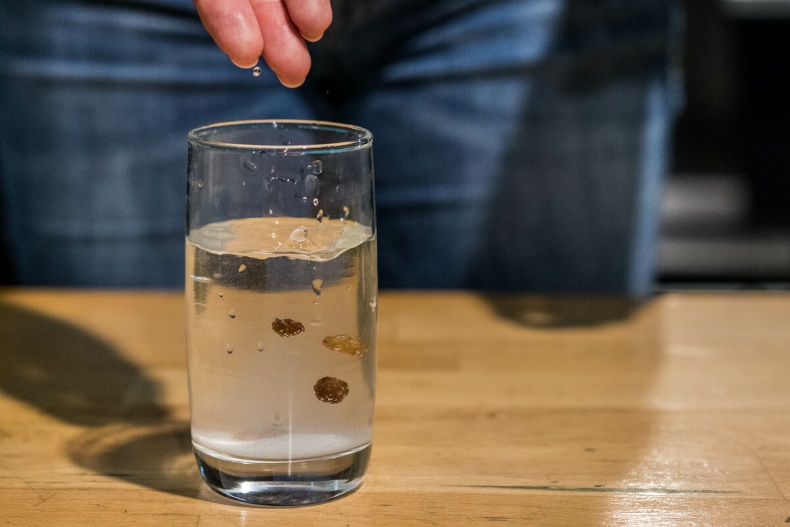 deti stoji u napisu vystava a za nimi jsou ruzne talire s mlekem, ve kterych jsou barevne obrazce. Někde shora je pozorují děti a říkají si co jim to připomíná – paví oči, stopy velkého yettiho, kouzelný lektvar čarodějnice, ….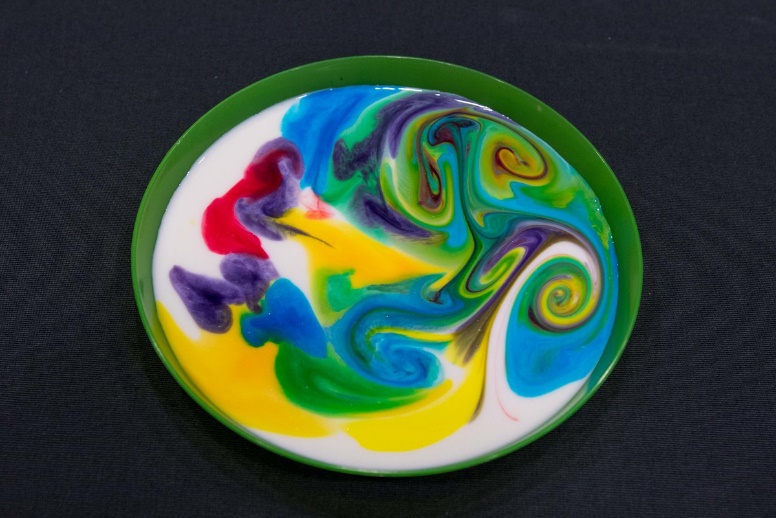 dve deti stojí nad miskou každý z jedne strany, kazdy drzi jeden konec provazku na jehoz stredu visi kostka ledu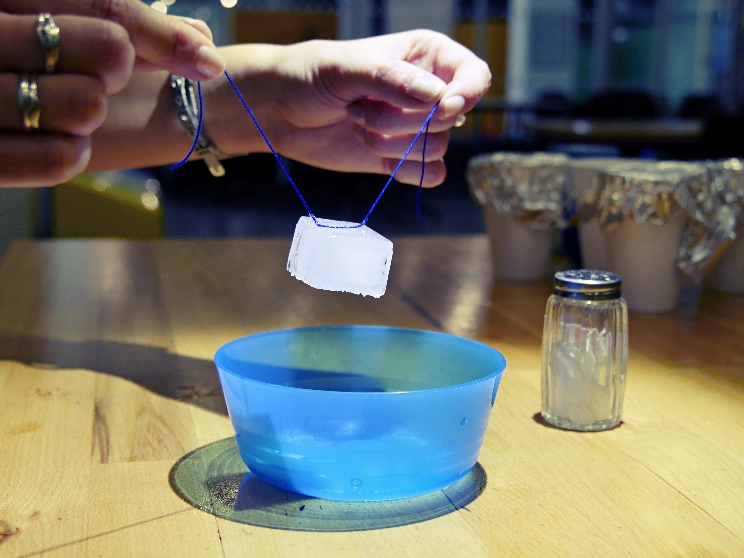 napisycitrónová sopkapomerančový ohňostrojhopíktanečniceduhaosolenínafukování balónkuDvoustrana - POKUSYKáša: Na minulé dvoustraně bylo několik pokusů. Pokud si některý chceš vyzkoušet, tady máš návody. Víš, proč pokusy takto fungují?OČÍSLOVANÉ Obdélníčky s popisem pokusu + nahoře je vždy místo pro doplnění názvu _______________ (klidně s nápisem NÁZEV POKUSU ____________________)Kostku ledu vlož do misky, polož na ní mokrou nit. Kostku s nití posol a chvíli počkej. Potom zkus chytit konce niti a kostku zvednout.Potřebuješ: misku, sůl, kostku ledu, nitPomerančovou kůru chytni palci a ukazováčky a pokus se z nejí slupky vystříknout „šťávu“ na čajovou svíčku. Potřebuješ: pomerančové slupky, čajovou svíčkuCitrón poválej po stole. Jednu špičku citrónu uřízni, aby se dal postavit (neřezej do dužiny ale jen do slupky).  Druhou stranu citrónu uřízni i s dužinou, nožíkem a lžičkou vyndej kousek dužiny. Citrón postav do misky na rovnou část bez špičky, do dužiny dej trochu barviva a nakonec přidej lžičku jedlé sody. S pomocí špejle můžeš směs v citrónu zamíchat.Potřebuješ: misku, nůž, lžičku, citrón, jedlou sodu, potravinářské barvivo, špejli Do sklenice nalij ocet a obarvi ho potravinářským barvivem. Do barevné tekutiny ponoř vajíčko a nech ho tam přes noc. Ráno si s ním můžeš opatrně házet.Potřebuješ: sklenici, vejce, ocet, potravinářské barvivo Do jedné sklenice dáme rozinky a zalijeme je perlivou vodou. Začnou se sami vznášet sklenicí. Do druhé sklenice nalijeme vodu z kohoutku, do které vmícháme jedlou sodu. Potom vhodíme rozinky a nakonec nalijeme ocet. Rozinky se také začnou vznášet.Potřebuješ: sklenice, rozinky, vodu, perlivou vodu, ocet, jedlou sodu,  Mléko vylij na talířek a pomalu do něj kapej potravinářské barvivo. Vatovou tyčinku namoč v jaru a opatrně se s ní dotýkej hladiny. Můžeš vytvářet různé obrazce.Potřebuješ: talířek, lžičku, vatovou tyčinku, mléko, různá potravinářská barviva, prostředek na mytí nádobí (jar)OPÍSMENKOVANÉ Nápisy s vysvětlením pokusůSkořápka vajíčka obsahuje uhličitan vápenatý, který se v octu rozpouští. A tak se z něj stal křehký hopík. Pozor, vejce je uvnitř pořád syrové.Z pomeranče vystříkne olejovitá kapalina - limonen. Limonen je hodně hořlavý a tak nad svíčkou začne na krátkou hořet a vytvoří ohňostroj.Mléko obsahuje tuk, tedy mastnotu, kterou přípravek na mytí nádobí obalí. Jar také sníží povrchové napětí mléka a tak se mléčný tuk dá do pohybu. Jar se snaží rozprostřít po celé hladině. V obarveném mléce pak vznikají různé obrazce.Soda reaguje s kyselinou octovou a vzniká plyn (oxid uhličitý). Malé bublinky plynu se zachycují na rozinkách a unáší je k hladině. Tam plyn přejde do vzduchu a rozinku už nic nenadnáší a tak spadne.Led posypaný solí taje rychleji (posolením klesne jeho teplota tání pod 0 °C). Led v okolí provázku rozmrzne, ale okolní studený led zase vzniklou vodu ochladí a ta zmrzne i s provázkem. Kyselina citronová v citronu reaguje s jedlou sodou, při reakci se uvolňuje plyn oxid uhličitý.ŘEŠENÍ: 1E, 2B, 3F, 4A, 5D, 6C 